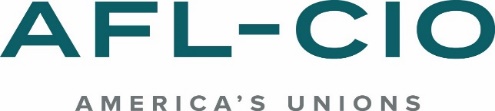 DirectorData, Analytics and InfrastructureWashington, D.C. [Headquarters]Overview of Responsibilities:The Director of the AFL-CIO Data, Analytics and Infrastructure Resource Department is responsible for leading the work of the entire department (a team of 20+ people) and representing the department internally and with external partners, including affiliate unions, state federations and central labor councils, partner organizations and allies. The Director will not be managing the day-to-day operations of the team. Instead, the Director will focus on being a strong advocate for the AFL-CIO as well as building and developing long-term goals for the department.We are looking for someone committed to building power for the labor movement through technology. We understand the importance that organizing and deep member engagement plays in making labor stronger and you should too. The applicant should be able to navigate competing priorities from multiple partners, be committed to running a program based in an analytical and data grounded mindset, and have a background in data, analytics, digital, web development or other technical field. The applicant should also be comfortable explaining complex ideas to non-technical people and be a skilled presenter.The Data, Analytics & Infrastructure Resource Department’s goal is to generate lasting power for the labor movement, by building the Federation's programmatic tools, web development, data systems, and analytics capacity. We serve a broad range of partners across the labor movement--from other AFL-CIO departments, to AFL-CIO affiliates, to state and local labor bodies. By investing in our central infrastructure, training, and direct service work, we aim to empower the AFL-CIO’s partners to run stronger and more cost effective campaigns.Description of Duties:Works closely with AFL-CIO leadership, staff, and affiliates to ensure data, analytics and infrastructure are part of a comprehensive strategy to build power for the labor movement;Meets with affiliates, understands where they have shared needs, and uses those assessments to help guide the priorities of the department;Supports the Deputy Director in the creation and implementation of the department’s budget;Helps the department staff define and execute their work, including their work to support the member mobilization program and develop member engagement technology;Organizes the development of a department work plan and ensures the work plan vision and goals are implemented across the team;Builds sustained relationships with affiliate unions and AFL-CIO state federations, central labor councils and area labor federations, and vendors;Represents the department and the AFL-CIO internally and at conferences and meetings outside of the AFL-CIO;Other duties as assigned.Qualifications3-5 years of experience managing a medium to large team (at minimum 5 people) with preference for experience in overseeing a team of technology practitioners (data, analytics, web or software development, etc.);Background in data, analytics, digital, web development or other technical field;Strong presentation skills and proven experience representing the interests of a progressive or labor organization in a leadership role;Knowledge of and experience with both national and local labor structures and experience working in the labor movement or working to build and maintain coalitions a strong plus;Excellent active listening, interpersonal, communication and problem solving skills with the ability to connect with different types of stakeholders, including your staff;Demonstrated ability to build and motivate teams and work effectively in a team environment in both a lead and support role;Experience communicating complex technical concepts to non-technical audiences;Experience running a department budget a plus;Excellent project management skills;Able to handle multiple politically sensitive projects simultaneously in a rapidly changing environment; experience managing and prioritizing multiple tasks and projects at the same time;Dedication to building power for the labor movement through technology;Recognition that organizing and deep member engagement are vital to strengthening labor and, ideally, has some experience as an organizer;Demonstrated experience in developing personal work plans and goals;Demonstrated ability to work independently within the context of a plan;Demonstrated ability to resolve conflicts while maintaining important and effective relationships;Dedication to running a data-driven program based on an analytical mindset;Commitment to team collaboration and fostering a culture of curiosity in learning new things across a team, including supporting and facilitating professional development opportunities;Proven commitment to building and leading diverse teams of people and creating a supportive working environment for all team members that is free of discrimination, harassment or otherwise unacceptable behavior;Computer proficiency is required: email, internet, database/spreadsheet, word processing, Google and web conferencing;Ability to work long and extended hours;Ability to travel when needed.Apply here: http://aflcio.hirecentric.com/jobs/Equal Opportunity Employer